Contexte professionnelÀ chaque fin de mois, Mme Berod consacre une journée au suivi de la trésorerie et du compte banque. Elle a chiffré les différents budgets opérationnels pour le 3e trimestre. Elle vous demande de l’aider à analyser l’évolution de la trésorerie pour cette période et de donner votre avis sur la situation.Travail à faireÀ l’aide des données qui vous sont communiquées dans le document, réalisez le budget de trésorerie prévisionnel en complétant le tableau Excel à télécharger, puis donnez un avis argumenté sur la situation et les décisions éventuelles à prendre.Doc.   Données budgétairesLes clients règlent 50 % au comptant et 50 % à 30 jours.Les fournisseurs sont réglés 60 % au comptant et 40 % à 30 jours.Les taxes diverses sont réglées immédiatement dans le mois.Le fournisseur d’immobilisations est réglé 1/3 au comptant, 1/3 à 30 jours et 1/3 à 60 jours.Pour financer une partie l’investissement de production, la société a contracté un nouvel emprunt de 50 000 € avec une mise à disposition des fonds le 1er août. Cet emprunt est remboursable par mensualités constantes de 1 100 € payables à terme échu, la première mensualité intervenant fin août.Mise en situation 2 - Gérer la trésorerie prévisionnelleMise en situation 2 - Gérer la trésorerie prévisionnelleMise en situation 2 - Gérer la trésorerie prévisionnelle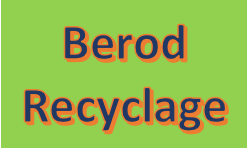 Durée : 50’ou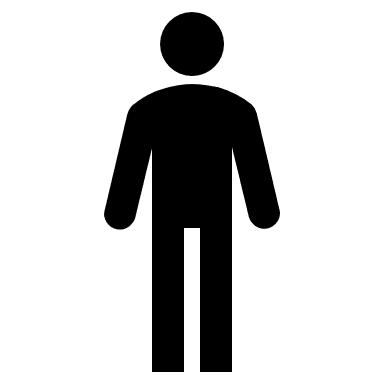 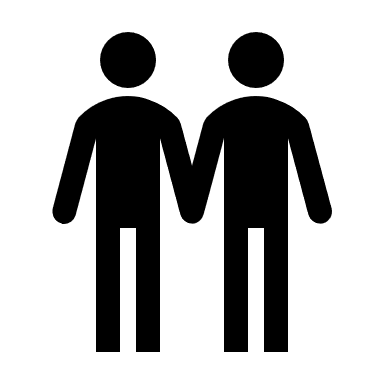 Source | Source ExcelSource | Source ExcelBudget des ventes 3e trimestreBudget des ventes 3e trimestreBudget des ventes 3e trimestreBudget des ventes 3e trimestreJuilletAoûtSeptembreVentes de produits260 000250 000210 000Budget des approvisionnements 3e trimestreBudget des approvisionnements 3e trimestreBudget des approvisionnements 3e trimestreBudget des approvisionnements 3e trimestreJuilletAoûtSeptembreAchats matières 100 000120 000110 000Achats emballages 15 00020 00015 000Budget des charges 3e trimestreBudget des charges 3e trimestreBudget des charges 3e trimestreBudget des charges 3e trimestreJuilletAoûtSeptembreServices extérieurs 22 00025 00026 000Taxes diverses 5 0001 0001 500Salaires40 00040 00040 000Charges sociales20 00020 00020 000Mensualités emprunt (fin juin)3 4003 4003 400Publicité et communication3 0004 0003 000Budget des investissements 3e trimestre NBudget des investissements 3e trimestre NBudget des investissements 3e trimestre NBudget des investissements 3e trimestre NJuilletAoûtSeptembreInvestissements de production120 000Budget de la TVABudget de la TVABudget de la TVABudget de la TVAJuilletAoûtSeptembreTVA à décaisser9 87028 30052 900Autres informations obtenues dans le bilanAutres informations obtenues dans le bilanDettes fournisseurs au 30/06 à régler en juillet Créances clients au 30/06 à encaisser en juillet Trésorerie au 30/06112 000115 00090 000